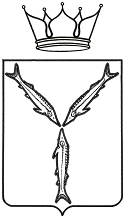 МИНИСТЕРСТВО ПРИРОДНЫХ РЕСУРСОВ И ЭКОЛОГИИ САРАТОВСКОЙ ОБЛАСТИПРИКАЗот     20 апреля 2018 года      2018 года №    195       О приостановлении действияотдельных положений административного регламентапо предоставлению государственной услуги На основании Федерального закона от 27 ноября 2017 года № 355-ФЗ «О внесении изменений в Федеральный закон «О порядке рассмотрения обращений граждан Российской Федерации», Федерального закона от 29 декабря 2017 года № 479-ФЗ «О внесении изменений в Федеральный закон «Об организации предоставления государственных и муниципальных услуг» в части закрепления возможности предоставления в многофункциональных центрах предоставления государственных и муниципальных услуг нескольких государственных (муниципальных) услуг посредством подачи заявителем единого заявления»ПРИКАЗЫВАЮ: Приостановить действие пунктов 1.8, 5.6 Административного регламента министерства природных ресурсов и экологии Саратовской области по предоставлению государственной услуги по выдаче разрешений на изъятие объектов растительного мира, занесенных в Красную книгу Саратовской области и не занесенных в Красную книгу Российской Федерации, за исключением водных биологических ресурсов, утвержденного приказом министерства природных ресурсов и экологии Саратовской области от 20 июня 2017 года № 453, до приведения их в соответствие с федеральным законодательством.Министр         Д.С. Соколов